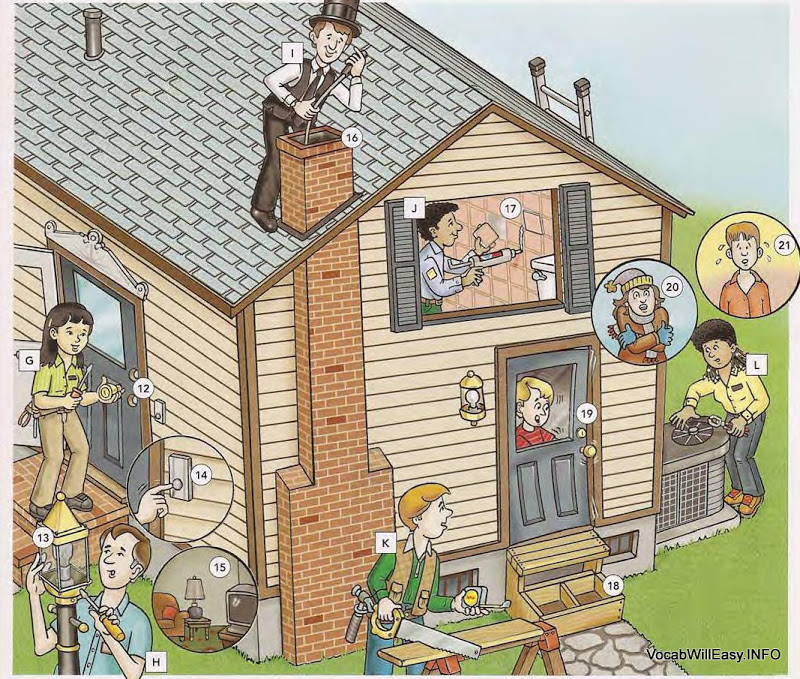 G locksmith
12 The lock is broken.

H electrician
13 The front light doesn’t go on.
14 The doorbell doesn’t ring.
15 The power is out in the living room.

I chimneysweep
16 The chimney is dirty.
J home repairperson / “handyman”
17 The tiles in the bathroom are loose.

K carpenter
18 The steps are broken.
19 The door doesn’t open.

L heating and air conditioning service
20 The heating system is broken.
21 The air conditioning isn’t working.